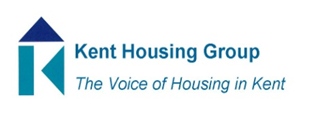 AGENDA – 30th June 202109.30am to 11.30am, via Teams	9.30am -    Welcome & Introductions to Speakers – Neil Diddams, West Kent HA9.35am -    Neil Diddams, WKHA West Kent’s approach to Building Safety and the Green Agenda10.00am - Richard Barwick, WKHAThe retrofit agenda. What retrofit standard should you be working to, and how might the different options impact your long term (30 year) asset management strategy? 10.20am – Comfort Break (10 mins)10.30am - Steve Stratford, Golding Homes	Development and current progress of Golding Homes Asset Management Strategy10.50am - David Ashby, South East Consortium	SEC has formed a building safety working group consisting of a number of Housing Directors, contractors, consultants and members of Professional organisations. The objective of the building safety group is to develop practical procurement guidance for members in respect of the proposed Building Safety Act and related legislation/regulation, enforcing quality through the appointment of reputable organisations. The aim of the guidance is to be clear, succinct and easy to read/use. David Ashby is the lead for SEC and he will update on the progress so far on the working group.11.10am – Questions11.30am – Session to Close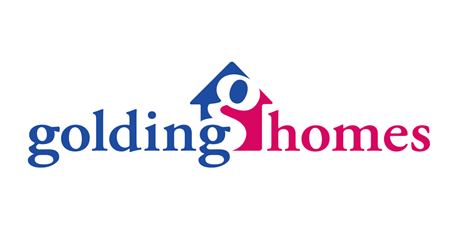 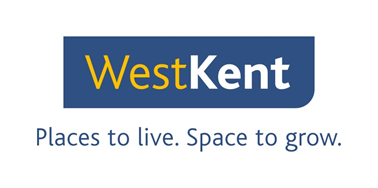 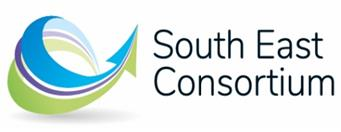 